IntroductionAll permitted pig and poultry farms are required to have a Climate Change Adaptation Risk Assessment as part of their management system. This should detail both the risks and outline potential mitigations. This model template provides an example of a completed risk assessment for a pig farm. There is a separate example for a poultry farm. It includes risk scoring for before and after mitigation, but this is optional. If you choose to include risk scoring this will help to prioritise what mitigation actions need to be considered first.Guidance on how to produce this risk assessment is available at Climate change: risk assessment and adaptation planning in your management system - GOV.UK (www.gov.uk)Intensive farming specific examples of climate related risks and possible mitigations are available at Intensive farming: examples for your adapting to climate change risk assessment - GOV.UK (www.gov.uk)Keep your completed risk assessment with your management system records on farm and this will be checked as part of an Environment Agency compliance inspection. By 31 October 2026 all permitted farms should have appropriate climate change adaptation planning embedded into their management system. As part of this process, you’ll need to look at the mitigation options you’ve identified in this risk assessment and plan for how you are going to implement them. It will be site specific depending on the risks e.g. of flooding. Further guidance on this will be available soon.Note that the examples below are not exhaustive, there may be additional risks and mitigation options relevant for your farm.Risk scoringYou can score the likelihood and impact for each climate change scenario - multiply the likelihood by the impact, both before mitigation and then after mitigation, to give a risk score. The higher the score, the higher the risk. Use the following suggested risk scoring:Likelihood score – rare = 1, unlikely = 2, moderate = 3, likely = 4, almost certain = 5Impact score – insignificant = 1, minor = 2, moderate = 3, major = 4, severe = 5When you consider how and when to implement mitigation measures, focus initially on the scenarios with the highest risk scores.The risk scores in the examples below are for illustrative purposes – change the scoring for your farm depending on the local environment and site specific features.Pig farm example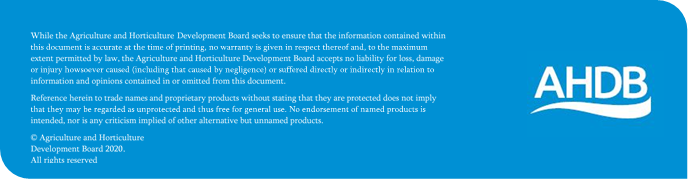 Potential changing climate variableA
ImpactB
LikelihoodC
ImpactD
Risk
(B x C)E
Mitigation
(what you'll do to mitigate this risk)F
Likelihood
(after mitigation)G
Impact
(after mitigation)HResidual risk(F x G)1. Summer daily maximum temperature This may be around 7°C higher compared to average summer temperatures now, with the potential to reach extreme temperatures as high as over 40°C with increasing frequency based on today’s values.Sheds are naturally ventilated. Pigs may experience heat stress. RSPCA Assured recommends temperature is kept between15°C and 18°C. e.g. 3 e.g. 3 e.g. 9Keep a log of any hot days that occur each yearKeep a log of temperature in pig shedsEnsure extra space is provided per pig, to allow pigs to lie away from each otherEnsure all vents/windows are open to allow airflowEnsure drinking systems are maintainedConsult with veterinarian on management strategies to prevent heat stress e.g. 3 e.g. 2 e.g. 61. Summer daily maximum temperature This may be around 7°C higher compared to average summer temperatures now, with the potential to reach extreme temperatures as high as over 40°C with increasing frequency based on today’s values.Sheds are fully controlled ventilation. Ventilation system not being able to maintain optimum temperatures. Pigs may experience heat stress/ increased risk of animal mortality.e.g. 3e.g. 3 e.g. 9Keep a log of any hot days that occur each yearKeep a log of temperature in pig shedsEnsure ventilation is optimally maintained and fans are in working orderEnsure extra space is provided per pig, to allow pigs to lie away from each other. Reduce stocking denisty during these months if nessesaryInstall additional cooling such as misting systemsEnsure drinking systems are maintainedAdjust the lighting to encourage animals to rest during peak hoursConsult with veterinarian on management strategies to prevent heat stresse.g. 3e.g. 2 e.g. 61. Summer daily maximum temperature This may be around 7°C higher compared to average summer temperatures now, with the potential to reach extreme temperatures as high as over 40°C with increasing frequency based on today’s values.There could be an increased risk of fire in biomass feedstock store, straw store and agrochemicals store. e.g. 2e.g. 3e.g. 5Store less material on the farm where possible Regularly check storese.g. 2e.g. 1e.g. 21. Summer daily maximum temperature This may be around 7°C higher compared to average summer temperatures now, with the potential to reach extreme temperatures as high as over 40°C with increasing frequency based on today’s values.There could there be an increased risk of flies and odour.e.g. 4e.g. 2e.g. 8Ensure ventilation is optimally maintained and fans are in working orderApply chemical deterents where neededUtilise slurry management systems such as cooling, acidiforcation or slurry separatione.g. 3e.g. 2e.g. 51. Summer daily maximum temperature This may be around 7°C higher compared to average summer temperatures now, with the potential to reach extreme temperatures as high as over 40°C with increasing frequency based on today’s values.There is a risk of feed ingredients heating and spoiling.e.g. 2e.g. 2e.g. 4Upgrade to more suitable feed silos such as galvanised steel e.g. 1e.g. 2e.g. 22. Winter daily temperaturesThis could be 4°C more than the current average with the potential for more extreme temperatures, both warmer and colder than present.Increased ventilation requirement.There could there be potential benefits such as: * less energy used to heat animal housing* less risk of water freezing and damaging pipes e.g. 2e.g. 1e.g. 2Conduct a review of ventilation and energy requirementse.g. 2e.g. 1e.g. 22. Winter daily temperaturesThis could be 4°C more than the current average with the potential for more extreme temperatures, both warmer and colder than present.Risk of pipework freezinge.g. 2e.g. 3e.g. 5Insulate pipeworkProvide a contingency water supplye.g. 2e.g. 2e.g. 43. Daily extreme rainfallDaily rainfall intensity could increase by up to 20% on today’s values.Surface water drainage system overloadedSlurry lagoon overloadedPotential for increased site surface water and flooding leading to:* power failure* animal welfare issues* infrastructure damage * restrictions on site access for staff and emergency servicese.g. 2e.g. 3e.g. 6Drains and lagoon managed thoughout year Install additional surface water drainse.g. 2e.g. 2e.g. 43. Daily extreme rainfallDaily rainfall intensity could increase by up to 20% on today’s values.Gutters may not be able to cope or could overflowe.g. 2e.g. 2e.g. 4Clear gutters of debrisUpgrade gutters for a larger capacitye.g. 2e.g. 1e.g. 23. Daily extreme rainfallDaily rainfall intensity could increase by up to 20% on today’s values.Soakaways and swales could be overwhelmede.g. 2e.g. 2e.g. 4Install diverter valves to alternative arease.g. 1e.g. 2e.g. 23. Daily extreme rainfallDaily rainfall intensity could increase by up to 20% on today’s values.Weather conditions not allowing spreadinge.g. 3e.g. 4e.g. 12Calculate the need for and install additional slurry storagee.g. 2e.g. 3e.g. 53. Daily extreme rainfallDaily rainfall intensity could increase by up to 20% on today’s values.Potential for contaminated floodwater and surface water run-off from the site to cause pollutione.g. 3e.g. 4e.g. 12Store all chemicals securelyManage drainage systems, including any interceptors, to avoid uncontrolled release of pollutantse.g. 2e.g. 3e.g. 63. Daily extreme rainfallDaily rainfall intensity could increase by up to 20% on today’s values.Foot dips could be become diluted by additional rainwater and risk overflowing, becoming ineffective in the processe.g. 4e.g. 4e.g. 16Change foot dips for dips with a cover to keep out rainwatere.g. 2e.g. 2e.g. 44. Average winter rainfallAverage winter rainfall may increase by over 40% on today’s averages.Surface water drainage system overloaded with liklihood of floodinge.g. 3e.g. 2e.g. 6Increase surface water storage capacityInstal additional surface water drainse.g. 2e.g. 2e.g. 45. Sea level riseSea level rise which could be as much as 0.6m higher compared to today’s level.Inland site. Low impact expected.e.g. 1e.g. 1e.g. 1Follow guidance from a more at risk site if action is required5. Sea level riseSea level rise which could be as much as 0.6m higher compared to today’s level.Site located near the coast or an estuary. Potential increased risk of flooding with inaccessible fields, or above field capacity, leading to reduced land availability for spreading manure or slurry.e.g. 3e.g. 4e.g. 16Additional landbank for spreading Alternative or additional storage and disposal routesAlternative outlets such as anaerobic digestione.g. 3e.g. 3e.g. 96. Drier summersSummers could see potentially up to 40% less rain than now.Increased dust – less water to suppresse.g. 4e.g. 1e.g. 4Ensure a mains water supply is available as back-upReduce high volume traffice.g. 2e.g. 1e.g. 26. Drier summersSummers could see potentially up to 40% less rain than now.Stress on groundwater supply, which may become unavailable for use on-farm for drinking watere.g. 4e.g. 5e.g. 20Calculate the need for and install additional supplye.g. 4e.g. 3e.g. 126. Drier summersSummers could see potentially up to 40% less rain than now.Risk of disruption to the mains water supply for use on-farm for drinking water and cleaning oute.g. 3e.g. 5e.g. 15Investige the feasibility of a borehole for groundwater abstractionInstall winter storage reservoir and treatment system so water can be used on-farme.g. 3e.g. 2e.g. 47. River flowThe flow in the watercourses could be 50% more than now at its peak, and 80% less than now at its lowest.Risk of on-farm flooding if the water level in the adjacent ditch rises above the discharge pipe, resulting in backflow to the farme.g. 3e.g. 3e.g. 9Raise the level of the discharge pipe to the ditchInstall a non-return valve in the discharge pipeContinue drainage ditch maintenancee.g. 2e.g. 2e.g. 48. StormsStorms could see a change in frequency and intensity. The unique combination of increased wind speeds, increased rainfall, and lightning during these events provides the potential for more extreme storm impacts.Storms and high winds could damage building structures with increased potential for odour and dust emissions and loss of powere.g. 2e.g. 3e.g. 6Review the design of vulnerable structures and buildings, reviewing wind loading calculationsProvide reinforcement if necessary to maintain building integrityEnsure well maintained emergency backup powerKeep the site tidy and secure any equipment or objects that could blow arounde.g. 2e.g. 2e.g. 48. StormsStorms could see a change in frequency and intensity. The unique combination of increased wind speeds, increased rainfall, and lightning during these events provides the potential for more extreme storm impacts.Power cuts caused by extreme weather could affect ventiliation systems and on farm real time monitoringe.g. 3e.g. 4e.g. 12Ensure well maintained emergency backup powere.g. 2e.g. 3e.g. 6